شهادة التسجيل المنتظم في الدكتوراه (ل.م.د)1/ معلومات خاصة بطالب الدكتوراه:اسم ولقب المترشح: ........................................  تاريخ و مكان الميلاد : ................................ الشعبة/التخصص: ............................................................ / ....................................................عنوان الأطروحة: ....................................................................................................................................................................................................................عنوان الأطروحة الاولي (في حالة التعديل): .............................................................................................................................................................................................................2/ بيانات تعريف المشرف:الاسـم و اللـقب : ..................................               الرتبة :.........................................المؤسسة الجامعية: ..............................                الكلية: .............................القسم: ..........................................3/ الوضعية الإدارية المتعلقة بالتسجيلات في الدكتوراه:سنة التسجيل في السنة الأولى: ..................................................سنة التسجيل في السنة الثانية: ...................................................سنة التسجيل في السنة الثالثة: ...................................................سنة التسجيل في السنة الرابعة: ..................................................سنة التسجيل في السنة الخامسة: ................................................التاريخ: .................................نائب العميد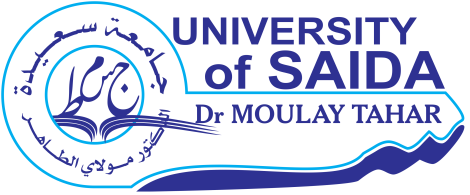 وزارة التعليم العالي و البحث العلميجامعة سعيدة – د. مولاي الطاهر  كـليـة : ...........................................السنة الجامعية ........./..........قسم : ...............................................